ПОСТАНОВЛЕНИЕ	         КАРАР24 июнь 2019 ел 	Лекарево авылы	     № 27"2019-2021 елларга Татарстан Республикасы Алабуга муниципаль районының Лекарево авыл җирлеге муниципаль берәмлегенең кече һәм урта эшмәкәрлек субъектларын үстерү» буенча муниципаль программаны раслау турында«Кече һәм урта эшкуарлыкны үстерү турында " 2007 елның 24 июлендәге 209 номерлы Федераль законны гамәлгә ашыру максатларында Татарстан Республикасы Алабуга муниципаль районы Лекарево  авыл җирлеге башкарма комитетыКАРАР БИРӘ:1."2019-2021 елларга Татарстан Республикасы Алабуга муниципаль районының Лекарево авыл җирлеге муниципаль берәмлегенең кече һәм урта эшмәкәрлек субъектларын үстерү» буенча муниципаль программаны расларга2.  Әлеге карар рәсми рәвештә басылып чыгарга тиеш.3. Әлеге карарның үтәлешен контрольдә тотуны үзем артыннан калдырам.Җитәкче                                                                             		 Л.И.ЗариповаТАТАРСТАН РЕСПУБЛИКАСЫ    Алабуга муниципаль районыЛекарево авыл җирлегенең  Башкарма комитетынче«24»июнь2019 е. № 27Карарына кушымтаМуниципаль программа2019-2021  елларга Татарстан Республикасы Алабуга муниципаль районының Лекарево авыл җирлеге муниципаль берәмлегенең кече һәм урта эшмәкәрлек субъектларын үстерү"2019-2021  елларга Татарстан Республикасы Алабуга муниципаль районының Лекарево авыл җирлеге муниципаль берәмлегенең кече һәм урта эшмәкәрлек субъектларын үстерү»1. Программаны тормышка ашыру өлкәсенең характеристикасы, проблемалар һәм аларны чишү юлларыКече һәм урта эшкуарлыкны үстерү Алабуга муниципаль районы дәүләт сәясәтенең аерылгысыз өлеше, шулай ук Алабуга муниципаль районы Лекарево авыл җирлегенең аерылгысыз өлеше һәм төбәкнең социаль-икътисадый үсешенең өстенлекле юнәлешләренең берсе булып тора.Бүгенге көндә Алабуга муниципаль районында, шулай ук Алабуга муниципаль районының Лекарево авыл җирлегендә эшмәкәрлеккә ярдәм итү инфраструктурасы да үсеш ала:1) Чаллы шәһәре һәм «Кама аръягы " төбәге Сәүдә-сәнәгать палатасы вәкиллеге»; 2) «Алабуга шәһәре Бизнес-инкубаторы " ДБУ»;3) Татарстан Республикасы кече һәм урта бизнес предприятиеләре ассоциациясе вәкиллеге;4) Алабуга муниципаль районы эшмәкәрләр Советы;5) юридик консалтинг, аудитор һәм мәгариф хезмәтләре күрсәтүче оешмалар. Алабуга муниципаль районының Лекарево авыл җирлегендә бүгенге көндә кече һәм урта бизнесны үстерүнең түбәндәге проблемалары бар:1) норматив-хокукый базаның камил булмавы, салым салу системасын гадиләштерү һәм оптимальләштерү зарурлыгы;2) яңа эш башлаучы эшкуарларга комплекслы ярдәм күрсәтү җитешсезлеге, бер яктан, ресурсларга ирекле керү мөмкинлеге бирәчәк, ә икенче яктан-база белемнәре;3) кимчелекле мөмкинлекләр файдалана банк кредитлары өчен тулыландырырга оборотного капиталы аркасында югары ставкаларын һәм, кагыйдә буларак, юк җитәрлек залог белән тәэмин итү;4) кече һәм урта эшкуарлык субъектларының күп кенә җитәкчеләрен, шулай ук шәхси эшкуарларны хокукый, финанс, салым законнары мәсьәләләрендә әзерләүнең түбән дәрәҗәсе;5) кече һәм урта эшкуарлык субъектларының ресурслар, шул исәптән артык җитештерү мәйданнары һәм эре предприятиеләрнең технологик җиһазларыннан файдалану мөмкинлекләре чикле, алар кече һәм урта эшмәкәрләрнең базар әйләнешенә җәлеп ителергә мөмкин;6) социаль проблемаларны хәл итү өчен һәм, беренче чиратта, халыкны эш белән тәэмин итү өчен, кече һәм урта эшмәкәрлек субъектларын җитәрлек дәрәҗәдә файдаланмау;7) бизнес-инициативаларның җитәрлек булмавы;8) бизнесны стимуллаштыру инструментлары җитәрлек түгел.Уздырылган сораштырулар нигезендә, эшкуарларның финанс ресурсларына керү проблемасы әһәмияте буенча беренче урында тора. Шуңа бәйле рәвештә, кече һәм урта бизнеска региональ һәм дәүләт ярдәме системасы белән бәйләүдә кече һәм урта эшкуарлыкка комплекслы муниципаль ярдәм күрсәтү системасын булдыру зарур.Алабуга муниципаль районы Лекарево авыл җирлегенең Кече һәм урта эшмәкәрлеккә ярдәм итүнең өстенлекле юнәлешләрен билгеләгәндә фермер хуҗалыкларын үстерүгә, авыл туризмын һәм эшкәртү производстволарын үстерүгә зур игътибар бирергә кирәк.Авыл җирлекләрендә халыкны эш белән тәэмин итү проблемасы кискен тора. Халыкның үз бизнесында мәшгульлеген тәэмин итү эшсезлек проблемаларын хәл итү һәм төбәкнең кеше капиталы потенциалын тормышка ашыру өчен мөһим чыганак булып тора.2019-2021 елларга әлеге программаны эшләү һәм эшкуарлыкны үстерү буенча бурычларны программалы - максатчан ысул белән хәл итү зарурлыгы кайбер объектив факторларга бәйле:1) программаның максатларын һәм бурычларын Алабуга муниципаль районының һәм Лекарево авыл җирлегенең норматив актларында билгеләнгән прогнозлар һәм программалар белән килештерергә кирәк;2) кече һәм урта эшмәкәрлекне үстерү буенча сәясәтне гамәлгә ашыру чараларының булмавы;3) эшсезлек үсеше белән бәйле социаль-икътисадый вәзгыятьнең катлаулылыгы;4) Татарстан Республикасының төрле шәһәрләрендә кече эшмәкәрлеккә ярдәм һәм аны үстерү буенча муниципаль максатчан программаларны гамәлгә ашыруның уңай тәҗрибәсе булган.Әлеге Программа Татарстан Республикасы Алабуга муниципаль районының 2021 елга кадәр һәм киләчәктә 2030 елга кадәр социаль-икътисадый үсеш стратегиясе максатларына һәм бурычларына туры килә (Алабуга муниципаль районы Советының 2016 елның 13 сентябрендәге 90 номерлы карары белән расланган).Программа чаралары Лекарево авыл җирлегенең төп стратегик максатына ирешергә мөмкинлек бирәчәк-административ киртәләрне киметү, кече һәм урта эшкуарлык субъектларына ярдәм инфраструктурасын үстерү хисабына бизнесны үстерү өчен уңай шартлар тудыру.Ачыкланган проблемаларны хәл итү кече һәм урта эшкуарлык субъектлары ресурсларын җәлеп итеп, федераль, региональ һәм муниципаль хакимият органнары мөмкинлекләрен кулланып системалы якын килү кысаларында гына мөмкин. Яшьләрне эшмәкәрлек эшчәнлегенә җәлеп итү, кадрлар потенциалын саклап калу өчен Тулаем төбәк һәм аерым муниципаль берәмлекләр дәрәҗәсендә кадрлар әзерләүнең комплекслы программасын гамәлгә ашыру зарур.Кече һәм урта эшкуарлык субъектларының һәм хакимият органнарының ресурсларын һәм мөмкинлекләрен берләштерү кече һәм урта бизнес өчен актуаль булган проблемаларны комплекслы хәл итәргә һәм икътисадның бу секторы үсешен тәэмин итәргә мөмкинлек бирә.Кече һәм урта эшмәкәрлек проблемаларын нәтиҗәле хәл итү өчен, озак сроклы финанс ресурсларын алуда, кадрлар әзерләүдә, яшь эшкуарларны мәйданчыклар һәм старт капиталы белән тәэмин итү мәсьәләләрен хәл итүдә ярдәм итә торган комплекслы якын килү кирәк. Мондый комплекслы алымнарны гамәлгә ашыруга чын Программа юнәлдерелгән.Әлеге проблемаларны программалы-максатчан ысуллар белән хәл итү зарурлыгы «Россия Федерациясендә кече һәм урта эшкуарлыкны үстерү турында»2007 елның 24 июлендәге 209-ФЗ номерлы Федераль закон белән билгеләнгән. Программа күрсәтелгән закон нигезләмәләрен гамәлгә ашыру максатында эшләнгән һәм регионда кече һәм урта эшкуарлыкны үстерү өлкәсендә дәүләт сәясәтен гамәлгә ашыруга юнәлдерелгән.2. Программаның максаты, бурычлары, төп чараларын тасвирлау, аны гамәлгә ашыру вакыты һәм этапларыФинанс ресурсларыннан файдалануны киңәйтү, КУЭ муниципаль ярдәм күрсәтү инфраструктурасын үстерү исәбенә конкурентлы мохит булдыру өчен кече һәм урта эшмәкәрлек субъектларын үстерүгә булышлык күрсәтү.Программаның Бурычлары:- муниципаль берәмлектә эшкуарлыкны үстерү өчен уңай мохит формалаштыру; - икътисадый актив эшмәкәрлек сыйныфын формалаштыруга ярдәм итү;- кече һәм урта эшкуарлыкка ярдәм итү инфраструктурасын үстерү;- кече һәм урта эшкуарларның кирәкле ресурсларга (җир, биналар, электр/газ/җылылык/су үткәрү челтәрләренә, җиһазлар, милек һәм башкалар) керү системасын яхшырту, шул исәптән нәтиҗәсез файдаланыла торган муниципаль мөлкәткә;- кече һәм урта эшмәкәрлек субъектлары санын арттыру;- кече һәм урта эшмәкәрлек субъектлары тарафыннан җирле бюджетның салым керемнәре буенча түләнгән салымнарның өлешен арттыру;- кече һәм урта эшмәкәрлектә муниципалитет икътисадында эшләүчеләрнең гомуми санының артуы;Программаны тормышка ашыру 2019-2021 еллар дәвамында тормышка ашыру чорында мәгълүмати һәм матди ресурсларны консолидацияләү, программаны нәтиҗәле гамәлгә ашыруга комачаулый торган үсеш нокталарын һәм өстенлекле юнәлешләрне билгеләү, хокукый актларга төзәтмәләр кертү, административ киртәләрне бетерү, шулай ук программаның төп чараларын гамәлгә ашыру, кече һәм урта бизнеска ярдәм инфраструктурасын формалаштыру, кече һәм урта эшкуарлык субъектларының финанс һәм мәгълүмати ресурсларга үтеп керүен киңәйтү гамәлгә ашырылачак.Программаның төп чараларының характеристикасыПрограмма чаралары программаның төп максатларыннан һәм бурычларыннан чыгып билгеләнгән. Кече һәм урта эшмәкәрлек үсешенә ярдәм итү нигезендә аның субъектларының мөрәҗәгать итү тәртибе ята. Мөрәҗәгатьләрне карау срогы-30 көн.Программа чаралары түбәндәге юнәлешләр буенча структурлаштырылган:Эшкуарлык үсеше өчен уңай мохитны өйрәнү һәм формалаштыру.Әлеге чаралар төркеме маркетинг тикшеренүләре үткәрүне, шулай ук кече һәм урта бизнес үсешенә мониторинг һәм анализ ясауны күздә тота, шул исәптән:1) кече һәм урта эшкуарлык субъектларының социаль-икътисадый үсешен анализлау һәм фаразлау;2) эшкуарлыкны үстерү мониторингы;3) муниципаль берәмлекнең кече һәм урта эшкуарлык субъектлары реестрын төзү;4) Кече эшкуарлыкка муниципаль ярдәм өлешендә норматив хокукый актларга мониторинг;5) эшкуарлык эшчәнлеген, шулай ук административ киртәләрне гамәлгә ашырганда эшкуарларда килеп туган кыенлыкларга мониторинг;6) муниципаль берәмлек предприятиеләрендә файдаланылмый торган җитештерү мәйданнарының мәгълүмат базасын мониторинглау;7) урта һәм кече эшмәкәрлек өлкәсендә маркетинг тикшеренүләре үткәрү;8) халыкның көнкүреш хезмәтләре белән тәэмин ителешенә анализ, халыкның әлеге хезмәт төре белән тәэмин ителешен арттыру буенча эшләрне оештыру.Әлеге төркем чараларын гамәлгә ашыру нәтиҗәсендә түбәндәге төп нәтиҗәләргә ирешү планлаштырыла:1) кече һәм урта эшкуарлык үсешен тоткарлый торган проблемаларны һәм каршылыкларны ачыклау;2) норматив хокукый актларны актуальләштерү;3) административ киртәләрне киметү;4) муниципаль берәмлек товарларына һәм хезмәт күрсәтүләренә ихтыяҗны билгеләү.2. Кече һәм урта эшкуарлык субъектларына җир-мөлкәт ярдәме күрсәтү«Россия Федерациясендә кече һәм урта эшкуарлыкны үстерү турында» Федераль закон, «Татарстан Республикасында кече һәм урта эшкуарлыкны үстерү турында» 2010 елның 21 гыйнварындагы 7-ТРЗ номерлы Татарстан Республикасы Законы нигезендә КУЭ субъектларына һәм кече һәм урта эшкуарлыкка ярдәм инфраструктурасын төзи торган оешмаларга мөлкәти ярдәм күрсәтү муниципаль милекнең, шул исәптән җир кишәрлекләре, биналар, корылмалар, торак булмаган биналар, җайланмалар, машиналар, механизмнар, җайланмалар төзүгә һәм (яисә) түләүсез файдалануга тапшыру рәвешендә гамәлгә ашырыла. кече һәм урта эшкуарлыкка ярдәм инфраструктурасын төзүче оешмаларга тапшыру өчен билгеләнгән транспорт чараларын, инвентарь, инструментларын куллану. Шул ук вакытта әлеге мөлкәт максатчан файдаланылырга тиеш.Кече һәм урта эшкуарлыкның инфраструктура объектларына үтемлелеген тәэмин итү максатларында кирәк:- эшмәкәрләргә (яки) файдалануга тапшыру өчен билгеләнгән муниципаль мөлкәт (шул исәптән җир кишәрлекләре) исемлеген формалаштыру КУЭ проектларын финанслауга кредит ресурсларын җәлеп итү өчен залог фонды буларак кулланылырга мөмкин);- муниципаль милекне, шул исәптән җир кишәрлекләрен, кече һәм урта эшмәкәрлек субъектларына, кече һәм урта эшмәкәрлек субъектларына ярдәм инфраструктурасын төзүче оешмаларга тапшыру тәртибен эшләү.Кадрлар әзерләү, яңадан әзерләү һәм квалификацияләрен күтәрү өлкәсендә кече һәм урта эшмәкәрлек субъектларына ярдәм итүКече эшкуарлык субъектлары кадрларын әзерләү, яңадан әзерләү, аларның квалификациясен күтәрү түбәндәге чараларны гамәлгә ашыру аша планлаштырыла:- семинарлар, конференцияләр оештыру һәм үткәрү;- өлкән мәктәп укучылары өчен кызыксыну буенча түгәрәкләр булдыру;- кече һәм урта эшмәкәрлек субъектлары өчен мәгълүмат мәкаләләрен массакүләм мәгълүмат чараларында урнаштыру;Кече һәм урта эшмәкәрлек субъектлары өчен мәгълүмати материаллар әзерләү һәм әзерләүКече һәм урта эшкуарлык субъектларына консультацион һәм хокукый ярдәм күрсәтүКУЭ субъектларына консультация һәм хокукый ярдәм күрсәтү эшкуарларга ашыгыч хокукый һәм консультация ярдәме күрсәтү, шулай ук хокук саклау һәм тикшереп тору органнарының санкцияләнмәгән тикшерүләре белән бәйле шикаятьләр кабул итү юлы белән гамәлгә ашырыла. 2. Кече һәм урта эшмәкәрлек субъектларына консультацион ярдәм АМР башкарма комитеты, хокукый һәм җир-мөлкәт Палаталары, перспектив социаль-икътисадый үсеш палатасы, Алабуга муниципаль районы эшмәкәрләр Советы белән берлектә Чаллы шәһәре һәм «Кама аръягы» төбәге Сәүдә-сәнәгать палатасы вәкиллеге, «Алабуга шәһәре Бизнес-инкубаторы» ДБУ, ТР кече һәм урта бизнес предприятиеләре Ассоциациясе, ТР Инвестицион үсеш агентлыгы тарафыннан гамәлгә ашырыла.:1) кече һәм урта эшкуарлык субъектларына хокукый мәгълүмат бирү;2) Татарстан Республикасы кече һәм урта эшкуарлык субъектларын хокукый яклауга бәйле мәсьәләләр буенча махсуслаштырылган әдәбият нәшер итү;3) кече һәм урта эшкуарлык субъектларына хокукый ярдәм күрсәтү өчен конкурс нигезендә оешмалар, шәхси эшкуарлар, адвокатлар җәлеп итү; 4) хокукый ярдәм күрсәтү буенча башка чараларны гамәлгә ашыру.2. Кече һәм урта эшмәкәрлек субъектларына консультацион ярдәм АМР башкарма комитеты, хокукый һәм җир-мөлкәт Палаталары, перспектив социаль-икътисадый үсеш палатасы, Алабуга муниципаль районы эшмәкәрләр Советы белән берлектә Чаллы шәһәре һәм «Кама аръягы» төбәге Сәүдә-сәнәгать палатасы вәкиллеге, «Алабуга шәһәре Бизнес-инкубаторы» ДБУ, ТР кече һәм урта бизнес предприятиеләре Ассоциациясе, ТР Инвестицион үсеш агентлыгы тарафыннан гамәлгә ашырыла.:1) кече һәм урта эшмәкәрлек субъектларына аларның эшчәнлегенең төрле мәсьәләләре буенча консультацияләр бирү;2) консультация ярдәме буенча бүтән чараларны гамәлгә ашыру.5. Эшкуарлык эшчәнлеген пропагандалау, популярлаштыру, мәгълүмати ярдәм күрсәтү .Кече һәм урта эшкуарлык субъектларына, халык сәнгать һөнәрләре һәм кәсепләре өлкәсендә эшчәнлек алып баручы кече һәм урта эшкуарлык субъектларына ярдәм инфраструктурасын төзүче оешмаларга ярдәм күрсәтү авыл җирлеге башкарма комитеты, ЕМР башкарма комитеты, перспектив социаль-икътисадый үсеш палатасы, Алабуга муниципаль районы эшмәкәрләр советы Алабуга дәүләт тарих-архитектура һәм сәнгать музей-тыюлыгы, Чаллы шәһәре һәм «Кама аръягы» төбәге Сәүдә-сәнәгать палатасы вәкиллеге, «Алабуга шәһәре Бизнес-инкубаторы» ДБУ, Алабуга шәһәре Татарстан Республикасы кече һәм урта бизнес предприятиеләре ассоциациясе һәм Татарстан Республикасы Икътисад министрлыгы рәвешендә:1) кече һәм урта эшкуарлык проблемаларын яктыртуга махсуслашкан вакытлы басмалар чыгаруны оештыру һәм аларга ярдәм итү, аларны куллану тәртибе турында федераль, региональ һәм муниципаль норматив хокукый актлар бастырып чыгару;2) кече һәм урта эшкуарлык субъектларын мәгълүмат белән тәэмин итүгә юнәлдерелгән башка чаралар;3) Алабуга муниципаль районының рәсми сайты интернет-ресурсыннан файдалану.6. Реклама-күргәзмә эшчәнлегеӘлеге чаралар блогы КУЭ субъектларының конкурентлыкка сәләтлелеген арттыруга, КУЭ субъектлары продукциясен алга этәрүгә, шул исәптән, юнәлдерелгән.:- ярминкәләрдә, конгрессларда, күргәзмәләрдә һәм форумнарда катнашу.Күрсәтелгән чаралар нәтиҗәләре буенча планлаштырыла:- кече һәм урта эшкуарлык субъектларының күргәзмә-ярминкә эшчәнлегендә катнашуына һәм төбәкара элемтәләрне үстерүгә ярдәм итәргә.7. Өстенлекле юнәлешләргә ярдәм итүПрограмма буенча КУЭ субъектларына түбәндәге юнәлешләр буенча ярдәм итү күздә тотыла:авыл хуҗалыгы;социаль өлкә (туризм, халыкка көнкүреш һәм социаль хезмәт күрсәтү);халык һөнәрчелеге һәм кәсепләре.7.1. Халык сәнгать һөнәрләре, декоратив-гамәли сәнгать һәм һөнәрчелек өлкәсендә кече һәм урта эшмәкәрлек субъектларына ярдәм итүКече һәм урта эшкуарлык субъектларына, халык сәнгать һөнәрләре һәм кәсепләре өлкәсендә эшчәнлек алып баручы кече һәм урта эшкуарлык субъектларына ярдәм инфраструктурасын төзүче оешмаларга ярдәм күрсәтү авыл җирлеге башкарма комитеты, ЕМР башкарма комитеты, перспектив социаль-икътисадый үсеш палатасы, Алабуга муниципаль районы эшмәкәрләр советы Алабуга дәүләт тарих-архитектура һәм сәнгать музей-тыюлыгы, Чаллы шәһәре һәм «Кама аръягы» төбәге Сәүдә-сәнәгать палатасы вәкиллеге, «Алабуга шәһәре Бизнес-инкубаторы» ДБУ, Алабуга шәһәре Татарстан Республикасы кече һәм урта бизнес предприятиеләре ассоциациясе һәм Татарстан Республикасы Икътисад министрлыгы рәвешендә:1) халык сәнгать һөнәрләре, декоратив-гамәли сәнгать һәм кече һәм урта эшмәкәрлек субъектлары һөнәрчелеген торгызу һәм үстерү өчен уңай шартлар тудыру;2) сәнгать һәм һөнәрләрнең декоратив-гамәли төрләре буенча мастер-класслар үткәрү белән мастерскойларны үстерү;4) халык сәнгать һөнәрләре, декоратив-гамәли сәнгать һәм һөнәрчелек өлкәсендә эшчәнлек алып баручы кече һәм урта эшмәкәрлек субъектларына бизнес-проектларны тормышка ашыруга субсидияләр бирү турында;7) авыл хуҗалыгы җитештерүе өлкәсендә эшчәнлек алып баручы кече һәм урта эшкуарлык субъектларына ярдәм күрсәтү буенча башка чараларны гамәлгә ашыру.7) авыл хуҗалыгы җитештерүе өлкәсендә эшчәнлек алып баручы кече һәм урта эшкуарлык субъектларына ярдәм күрсәтү буенча башка чараларны гамәлгә ашыру.Әлеге чаралар муниципалитетның халык кәсепләрен яңадан торгызуга һәм модернизацияләүгә, сувенир продукциясен таратуга, яңа кече һәм урта предприятиеләр булдыруга, эш урыннары санын арттыруга ярдәм итәчәк.7.2. Авыл хуҗалыгы эшчәнлеге өлкәсендә кече һәм урта эшмәкәрлек субъектларына ярдәмАвыл хуҗалыгы җитештерү өлкәсендә кече һәм урта эшмәкәрлек субъектларына ярдәм күрсәтү авыл җирлеге башкарма комитеты, ЕМР башкарма комитеты, перспектив социаль-икътисадый үсеш палатасы, Алабуга муниципаль районы эшмәкәрләр Советы белән берлектә Чаллы шәһәре һәм «Кама аръягы "төбәге Сәүдә-сәнәгать палатасы вәкиллеге," Алабуга шәһәре Бизнес-инкубаторы» ДБУ, Татарстан Республикасы кече һәм урта бизнес предприятиеләре Ассоциациясе, Татарстан Республикасы Икътисад министрлыгы һәм башка оешмалар тарафыннан 2006 елның 29 декабрендәге 264-ФЗ номерлы «авыл хуҗалыгын үстерү турында» Федераль законда билгеләнгән таләпләр нигезендә гамәлгә ашырыла.:1) матди-техник базаны, җитештерү һәм социаль инфраструктураны үстерү һәм ныгыту, вак-төяк җитештерүенең нәтиҗәлелеген һәм керемлелеген арттыру өчен шартлар булдыруга юнәлдерелгән субсидияләр, кредитлар, инвестиция тәэминаты алуда ярдәм итү;2) кече һәм урта эшкуарлык субъектларына түләүсез нигездә яки ташламалы шартларда кече һәм урта эшкуарлык субъектларына төзелмәләрне, корылмаларны, торак булмаган биналарны, җиһазларны, машиналарны, транспорт чараларын биләү һәм (яки) файдалануга тапшыру;;3) авыл хуҗалыгы продукциясен сату һәм түләүсез нигездә сәүдә урыннары бирү өчен муниципаль берәмлек территориясендә авыл хуҗалыгы ярминкәләрен оештыру.4) авыл хуҗалыгы продукциясен сату өчен базарларда сәүдә урыннары алуда эшмәкәрләргә ярдәм итү;5) авыл хуҗалыгы продукциясен бушлай сату өчен товарлар урнаштыру өчен җир кишәрлекләре бирү;6) Татарстан Республикасы агросәнәгать паркында җирле товар җитештерүчеләр тарафыннан авыл хуҗалыгы продукциясе урнаштыруга ярдәм итү;7) авыл хуҗалыгы җитештерүе өлкәсендә эшчәнлек алып баручы кече һәм урта эшкуарлык субъектларына ярдәм күрсәтү буенча башка чараларны гамәлгә ашыру. Әлеге чараларны үтәү нәтиҗәсендә авыл хуҗалыгы продукциясен сату күләмен арттыру көтелә. Халык сыйфатлы һәм яңа продукция түбән бәяләр буенча алачак, җитештерелә торган продукция ассортименты киңәя, эш урыннары саны һәм бюджетка салым түләүләре күләме артачак.7.3. Социаль эшкуарлыкны үстерү өлкәсендә (туризм, халыкка көнкүреш һәм социаль хезмәт күрсәтү) кече һәм урта эшкуарлык субъектларына ярдәм күрсәтү)Закон таләпләре нигезендә кече һәм урта эшкуарлык субъектларына ярдәм күрсәтү авыл җирлеге башкарма комитеты, ЕМР башкарма комитеты, перспектив социаль-икътисадый үсеш палатасы, Алабуга муниципаль районы эшмәкәрләр советы, «Алабуга шәһәре Бизнес-инкубаторы» ДБУ, Татарстан Республикасы кече һәм урта бизнес предприятиеләре Ассоциациясе, Татарстан Республикасы Икътисад министрлыгы һәм башка оешмалар белән берлектә гамәлгә ашырыла.:1) көндәшлекле мохит формалаштыру;2) башка чараларны тормышка ашыру.Бу авыл туризмы, көнкүреш хезмәтләре, шул исәптән халыкның ташламалы категорияләренә күрсәтелә торган хезмәтләр исемлеген киңәйтергә, шулай ук күрсәтелә торган хезмәтләрнең сыйфатын күтәрергә мөмкинлек бирәчәк. Әлеге чаралар КУЭның яңа субъектлары булдырырга, яңа эш урыннары булдырырга, бюджетка салым кертемнәрен арттырырга мөмкинлек бирәчәк. Программа чаралары исемлеге 1 нче кушымтада китерелгән.3. Программаны ресурслар белән тәэмин итүне нигезләүФинанс, матди-техник, табигать, хезмәт ресурсларына һәм аларны каплау чыганакларына ихтыяҗ кече һәм урта эшмәкәрлекне үстерүнең сайланган юнәлешләренә туры китереп билгеләнде.  Программаны ресурслар белән тәэмин итү авыл җирлеге бюджеты акчаларын тәшкил итә.Бюджет чыганаклары Чираттагы финанс елына һәм план чорына авыл җирлеге бюджетында каралган акчалар, шулай ук Россия Федерациясе бюджетыннан кече һәм урта эшкуарлык субъектларына дәүләт ярдәме чараларын гамәлгә ашыруга конкурс нигезендә бүлеп бирелә торган акчалар (конкрет суммалар күрсәтмичә мөмкин чыганак буларак фаразлана) үз эченә ала.Таблица 1.4.Программаны гамәлгә ашыру механизмыПрограмманы гамәлгә ашыру белән идарә итү-төрле дәрәҗәдәге идарә органнары тарафыннан гамәлгә ашырыла торган һәм программаны башлап җибәрүне тәэмин итәргә, эш барышын контрольдә тотарга һәм анализларга, кирәк булган очракта, программага төзәтмәләр кертергә, тормышка ашыруның ахыргы нәтиҗәләрен анализларга һәм бәяләүгә юнәлдерелгән уртак гамәлләр җыелмасы.Программа төп юнәлешләр буенча чаралар үткәрү юлы белән тормышка ашырыла. Программаны башкаручы чараларны вакытында һәм тулысынча үтәү өчен җаваплы.Программаны тормышка ашыруны координацияләүне перспективалы социаль-икътисадый үсеш палатасы һәм Алабуга муниципаль районы эшкуарлар советы гамәлгә ашыра, инфраструктура оешмалары вәкилләре белән берлектә, кече һәм урта эшкуарлыкка ярдәм итү һәм барлык кызыксынган яклар белән берлектә.Программаны тормышка ашыру һәр чараның мониторингын һәм аның үтәлеше дәрәҗәсен аның белән бәйле башка чараларга бәяләүне күздә тота. Программаны ел саен тормышка ашыру барышын анализлау нигезендә актуальләштерү сәбәпләре булырга мөмкин:- яңа чараларны кертү кирәклеге турында Карар кабул итү яки үзенең актуальлеген югалткан чаралардан төшереп калдыру;-алдагы чорда территориянең социаль-икътисадый үсеше нәтиҗәләреннән чыгып, индикаторлар һәм күрсәткечләрнең план күрсәткечләрен яңадан карау. Программаны гамәлгә ашыру, тиешле боеру документларын әзерләү һәм кабул итү буенча функцияләрне гамәлгә ашыру АМР перспектив социаль-икътисадый үсеше палатасы ведомствосына карый. Программаны гамәлгә ашыруның барышы турында еллык аналитик мәгълүмат төзү, шулай ук тиешле төзәтмәләр кертү буенча тәкъдимнәр әзерләү шулай ук АМР перспектив социаль-икътисадый үсеше палатасы карамагына керә. 5. Программаның социаль-икътисадый һәм экологик нәтиҗәлелеген бәяләүПрограмма чараларын гамәлгә ашыру нәтиҗәсендә 2019-2021 елларда түбәндәге күрсәткечләргә ирешү күздә тотыла:- кече һәм урта предприятиеләр санын арттыру;- халык санын арттыру	 кече һәм урта эшмәкәрлек;- шәхси эшмәкәрләр санын арттыру;- кече һәм урта эшмәкәрлек белән шөгыльләнүче хезмәткәрләрнең уртача айлык хезмәт хакы дәрәҗәсен арттыру;- авыл җирлеге бюджетында кече һәм урта эшмәкәрлек субъектларыннан салымнар һәм башка түләүләр керүнең чагыштырма авырлыгы арту.Программаны гамәлгә ашыру нәтиҗәсендә барлыкка килгән социаль һәм икътисадый нәтиҗәләр Алабуга муниципаль районы Лекарево авыл җирлегенең социаль-икътисадый үсешенә уңай йогынты ясаячак.Бюджет акчаларын тоту нәтиҗәлелеген бәяләү программаның максатчан индикаторларын һәм күрсәткечләрен куллану нигезендә башкарылачак. Программаны гамәлгә ашыру хисабына планлаштырылган күрсәткечнең ирешелгән дәрәҗәсе нәтиҗәлелек дигәндә аңлашыла, ул күрсәткечләрнең факттагы әһәмиятен аларның план күрсәткечләре белән чагыштырырга мөмкин.Программа чараларын тормышка ашыру тискәре экологик нәтиҗәләргә китермәячәк.   Кушымта 1 "2019-2021 елларга Алабуга муниципаль районы Лекарево авыл җирлеге муниципаль берәмлегенең кече һәм урта эшмәкәрлек субъектларын үстерү «программасының максатлары, бурычлары, нәтиҗәләрен бәяләү индикаторлары һәм программа чаралары буенча финанслауИСПОЛНИТЕЛЬНЫЙ КОМИТЕТЛЕКАРЕВСКОГО СЕЛЬСКОГО ПОСЕЛЕНИЯ ЕЛАБУЖСКОГО МУНИЦИПАЛЬНОГО РАЙОНАРЕСПУБЛИКИ ТАТАРСТАН 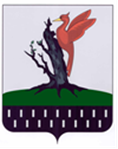 ТАТАРСТАН РЕСПУБЛИКАСЫ АЛАБУГА МУНИЦИПАЛЬ РАЙОНЫ ЛЕКАРЕВО АВЫЛ ЖИРЛЕГЕ БАШКАРМА КОМИТЕТЫПрограмманың Исеме "2019-2021  елларга Татарстан Республикасы Алабуга муниципаль районының Лекарево авыл җирлеге муниципаль берәмлегенең кече һәм урта эшмәкәрлек субъектларын үстерү»Программаның Заказчысы Татарстан Республикасы Алабуга муниципаль районы Лекарево авыл җирлегенең башкарма комитетыТөп эшләүчеләр программасыТатарстан Республикасы Алабуга муниципаль районының перспективалы социаль-икътисадый үсеш палатасыПрограмманың максатлары һәм бурычлары Максат: финанс ресурсларыннан файдалануны киңәйтү, КУЭ муниципаль ярдәм күрсәтү инфраструктурасын үстерү исәбенә конкурентлы мохит булдыру өчен кече һәм урта эшмәкәрлек субъектларын үстерүгә булышлык күрсәтү.Бурыч:- муниципаль берәмлектә эшкуарлыкны үстерү өчен уңай мохит формалаштыру; - икътисадый актив эшмәкәрлек сыйныфын формалаштыруга ярдәм итү;- кече һәм урта эшкуарлыкка ярдәм итү инфраструктурасын үстерү;- кече һәм урта эшкуарларның кирәкле ресурсларга (җир, биналар, электр/газ/җылылык/су үткәрү челтәрләренә, җиһазлар, милек һәм башкалар) керү системасын яхшырту, шул исәптән нәтиҗәсез файдаланыла торган муниципаль мөлкәткә;- кече һәм урта эшмәкәрлек субъектлары санын арттыру;- федераль, республика һәм җирле бюджетның салым керемнәре буенча кече һәм урта эшмәкәрлек субъектлары салымнары өлешен арттыру;- кече һәм урта эшмәкәрлектә муниципалитет икътисадында эшләүчеләрнең гомуми санының артуы;Программаны тормышка ашыру вакыты һәм этаплары 2019-2021 елларФинанслау күләме һәм чыганакларыФинанслау чыганаклары - авыл җирлеге бюджеты һәм бюджеттан тыш чыганаклардан акча.Финанслау күләме фаразланган характерда һәм ел саен төзәтмәләр кертергә тиеш.Программаның максатларын һәм бурычларын тормышка ашыруның көтелгән соңгы нәтиҗәләре һәм программаның нәтиҗәлелеге күрсәткечләре- кече һәм урта предприятиеләр санын арттыру;- эш белән тәэмин ителгән халык санын арттыру	 кече һәм урта предприятиеләр;- шәхси эшмәкәрләр санын арттыру;- кече һәм урта эшмәкәрлек белән шөгыльләнүче хезмәткәрләрнең уртача айлык хезмәт хакы дәрәҗәсен арттыру; - авыл җирлеге бюджетында эшмәкәрлек субъектларыннан салымнар һәм башка түләүләр керүнең чагыштырма авырлыгы арту.Финанслау чыганагыГомуми суммасы, мең сумШул исәптән яшьләрчәШул исәптән яшьләрчәШул исәптән яшьләрчәФинанслау чыганагыГомуми суммасы, мең сум201920202021Федераль бюджет-барлыгы----Республика бюджеты – барлыгыАвыл җирлегенең бюджеты – барлыгы3,01,01,01,0Бюджеттан тыш чыганаклар-барлыгыСМП чараларыИТ: 3,01,01,01,0Төп чараларның исемеБашкаручыТөп чараларны үтәү срокларыТөп чараларны үтәү срокларыАхыргы нәтиҗәләрне бәяләү индикаторлары, берәмлек үлчәүИндикаторларның әһәмиятеИндикаторларның әһәмиятеИндикаторларның әһәмиятеИндикаторларның әһәмиятеИндикаторларның әһәмиятеИндикаторларның әһәмиятеФинанслау чыганагыФинанслау, мең сумФинанслау, мең сумФинанслау, мең сумТөп чараларның исемеБашкаручыТөп чараларны үтәү срокларыТөп чараларны үтәү срокларыАхыргы нәтиҗәләрне бәяләү индикаторлары, берәмлек үлчәү2019 ел2020 ел2020 ел2021 ел2021 елФинанслау чыганагы2019 ел2020 ел2021 ел12334677889101112Максат исеме: Алабуга муниципаль районының икътисадый һәм социаль бурычларын хәл итүдә кече һәм урта эшкуарлык субъектларының тотрыклы эшләве һәм үсеше өчен шартлар тудыру.Максат исеме: Алабуга муниципаль районының икътисадый һәм социаль бурычларын хәл итүдә кече һәм урта эшкуарлык субъектларының тотрыклы эшләве һәм үсеше өчен шартлар тудыру.Максат исеме: Алабуга муниципаль районының икътисадый һәм социаль бурычларын хәл итүдә кече һәм урта эшкуарлык субъектларының тотрыклы эшләве һәм үсеше өчен шартлар тудыру.Максат исеме: Алабуга муниципаль районының икътисадый һәм социаль бурычларын хәл итүдә кече һәм урта эшкуарлык субъектларының тотрыклы эшләве һәм үсеше өчен шартлар тудыру.Максат исеме: Алабуга муниципаль районының икътисадый һәм социаль бурычларын хәл итүдә кече һәм урта эшкуарлык субъектларының тотрыклы эшләве һәм үсеше өчен шартлар тудыру.Максат исеме: Алабуга муниципаль районының икътисадый һәм социаль бурычларын хәл итүдә кече һәм урта эшкуарлык субъектларының тотрыклы эшләве һәм үсеше өчен шартлар тудыру.Максат исеме: Алабуга муниципаль районының икътисадый һәм социаль бурычларын хәл итүдә кече һәм урта эшкуарлык субъектларының тотрыклы эшләве һәм үсеше өчен шартлар тудыру.Максат исеме: Алабуга муниципаль районының икътисадый һәм социаль бурычларын хәл итүдә кече һәм урта эшкуарлык субъектларының тотрыклы эшләве һәм үсеше өчен шартлар тудыру.Максат исеме: Алабуга муниципаль районының икътисадый һәм социаль бурычларын хәл итүдә кече һәм урта эшкуарлык субъектларының тотрыклы эшләве һәм үсеше өчен шартлар тудыру.Максат исеме: Алабуга муниципаль районының икътисадый һәм социаль бурычларын хәл итүдә кече һәм урта эшкуарлык субъектларының тотрыклы эшләве һәм үсеше өчен шартлар тудыру.Максат исеме: Алабуга муниципаль районының икътисадый һәм социаль бурычларын хәл итүдә кече һәм урта эшкуарлык субъектларының тотрыклы эшләве һәм үсеше өчен шартлар тудыру.Максат исеме: Алабуга муниципаль районының икътисадый һәм социаль бурычларын хәл итүдә кече һәм урта эшкуарлык субъектларының тотрыклы эшләве һәм үсеше өчен шартлар тудыру.Максат исеме: Алабуга муниципаль районының икътисадый һәм социаль бурычларын хәл итүдә кече һәм урта эшкуарлык субъектларының тотрыклы эшләве һәм үсеше өчен шартлар тудыру.Максат исеме: Алабуга муниципаль районының икътисадый һәм социаль бурычларын хәл итүдә кече һәм урта эшкуарлык субъектларының тотрыклы эшләве һәм үсеше өчен шартлар тудыру.Максат исеме: Алабуга муниципаль районының икътисадый һәм социаль бурычларын хәл итүдә кече һәм урта эшкуарлык субъектларының тотрыклы эшләве һәм үсеше өчен шартлар тудыру.Бурыч исеме:  Эшкуарлык үсеше өчен уңай мохитны өйрәнү һәм формалаштыру.Бурыч исеме:  Эшкуарлык үсеше өчен уңай мохитны өйрәнү һәм формалаштыру.Бурыч исеме:  Эшкуарлык үсеше өчен уңай мохитны өйрәнү һәм формалаштыру.Бурыч исеме:  Эшкуарлык үсеше өчен уңай мохитны өйрәнү һәм формалаштыру.Бурыч исеме:  Эшкуарлык үсеше өчен уңай мохитны өйрәнү һәм формалаштыру.Бурыч исеме:  Эшкуарлык үсеше өчен уңай мохитны өйрәнү һәм формалаштыру.Бурыч исеме:  Эшкуарлык үсеше өчен уңай мохитны өйрәнү һәм формалаштыру.Бурыч исеме:  Эшкуарлык үсеше өчен уңай мохитны өйрәнү һәм формалаштыру.Бурыч исеме:  Эшкуарлык үсеше өчен уңай мохитны өйрәнү һәм формалаштыру.Бурыч исеме:  Эшкуарлык үсеше өчен уңай мохитны өйрәнү һәм формалаштыру.Бурыч исеме:  Эшкуарлык үсеше өчен уңай мохитны өйрәнү һәм формалаштыру.Бурыч исеме:  Эшкуарлык үсеше өчен уңай мохитны өйрәнү һәм формалаштыру.Бурыч исеме:  Эшкуарлык үсеше өчен уңай мохитны өйрәнү һәм формалаштыру.Бурыч исеме:  Эшкуарлык үсеше өчен уңай мохитны өйрәнү һәм формалаштыру.Бурыч исеме:  Эшкуарлык үсеше өчен уңай мохитны өйрәнү һәм формалаштыру.Чыгарыла торган продукция һәм хезмәтләр күрсәтелә торган ЕМР предприятиеләре буенча мәгълүмат базасын булдыруПерспектив социаль-икътисадый үсеш палатасы (килешү буенча)2019-2021 еллар.2019-2021 еллар.Җитештерелә торган продукция төрләре буенча үткәрелгән мөрәҗәгатьләр саны11111Башка финанслау 00 0 Бурыч исеме: Кадрлар әзерләү, яңадан әзерләү һәм квалификацияләрен күтәрү өлкәсендә кече һәм урта эшмәкәрлек субъектларына ярдәм итүБурыч исеме: Кадрлар әзерләү, яңадан әзерләү һәм квалификацияләрен күтәрү өлкәсендә кече һәм урта эшмәкәрлек субъектларына ярдәм итүБурыч исеме: Кадрлар әзерләү, яңадан әзерләү һәм квалификацияләрен күтәрү өлкәсендә кече һәм урта эшмәкәрлек субъектларына ярдәм итүБурыч исеме: Кадрлар әзерләү, яңадан әзерләү һәм квалификацияләрен күтәрү өлкәсендә кече һәм урта эшмәкәрлек субъектларына ярдәм итүБурыч исеме: Кадрлар әзерләү, яңадан әзерләү һәм квалификацияләрен күтәрү өлкәсендә кече һәм урта эшмәкәрлек субъектларына ярдәм итүБурыч исеме: Кадрлар әзерләү, яңадан әзерләү һәм квалификацияләрен күтәрү өлкәсендә кече һәм урта эшмәкәрлек субъектларына ярдәм итүБурыч исеме: Кадрлар әзерләү, яңадан әзерләү һәм квалификацияләрен күтәрү өлкәсендә кече һәм урта эшмәкәрлек субъектларына ярдәм итүБурыч исеме: Кадрлар әзерләү, яңадан әзерләү һәм квалификацияләрен күтәрү өлкәсендә кече һәм урта эшмәкәрлек субъектларына ярдәм итүБурыч исеме: Кадрлар әзерләү, яңадан әзерләү һәм квалификацияләрен күтәрү өлкәсендә кече һәм урта эшмәкәрлек субъектларына ярдәм итүБурыч исеме: Кадрлар әзерләү, яңадан әзерләү һәм квалификацияләрен күтәрү өлкәсендә кече һәм урта эшмәкәрлек субъектларына ярдәм итүБурыч исеме: Кадрлар әзерләү, яңадан әзерләү һәм квалификацияләрен күтәрү өлкәсендә кече һәм урта эшмәкәрлек субъектларына ярдәм итүБурыч исеме: Кадрлар әзерләү, яңадан әзерләү һәм квалификацияләрен күтәрү өлкәсендә кече һәм урта эшмәкәрлек субъектларына ярдәм итүБурыч исеме: Кадрлар әзерләү, яңадан әзерләү һәм квалификацияләрен күтәрү өлкәсендә кече һәм урта эшмәкәрлек субъектларына ярдәм итүБурыч исеме: Кадрлар әзерләү, яңадан әзерләү һәм квалификацияләрен күтәрү өлкәсендә кече һәм урта эшмәкәрлек субъектларына ярдәм итүБурыч исеме: Кадрлар әзерләү, яңадан әзерләү һәм квалификацияләрен күтәрү өлкәсендә кече һәм урта эшмәкәрлек субъектларына ярдәм итүКече һәм урта эшмәкәрлек субъектлары өчен мәгълүмати материаллар әзерләү һәм әзерләүАвыл җирлеге башкарма комитеты ЕМР башкарма комитеты (килешү буенча), эшмәкәрләр советы (килешү буенча))Перспектив социаль-икътисадый үсеш палатасы (килешү буенча)  2019-2021 еллар.2019-2021 еллар.Бизнес алып баруның актуаль мәсьәләләре буенча чыгарылган мәгълүмати-методик материаллар саны, ед1010101010Авыл җирлеге бюджеты1,01,001,00Бурыч исеме:  Кече һәм урта эшкуарлык субъектларына консультацион һәм хокукый ярдәм күрсәтүБурыч исеме:  Кече һәм урта эшкуарлык субъектларына консультацион һәм хокукый ярдәм күрсәтүБурыч исеме:  Кече һәм урта эшкуарлык субъектларына консультацион һәм хокукый ярдәм күрсәтүБурыч исеме:  Кече һәм урта эшкуарлык субъектларына консультацион һәм хокукый ярдәм күрсәтүБурыч исеме:  Кече һәм урта эшкуарлык субъектларына консультацион һәм хокукый ярдәм күрсәтүБурыч исеме:  Кече һәм урта эшкуарлык субъектларына консультацион һәм хокукый ярдәм күрсәтүБурыч исеме:  Кече һәм урта эшкуарлык субъектларына консультацион һәм хокукый ярдәм күрсәтүБурыч исеме:  Кече һәм урта эшкуарлык субъектларына консультацион һәм хокукый ярдәм күрсәтүБурыч исеме:  Кече һәм урта эшкуарлык субъектларына консультацион һәм хокукый ярдәм күрсәтүБурыч исеме:  Кече һәм урта эшкуарлык субъектларына консультацион һәм хокукый ярдәм күрсәтүБурыч исеме:  Кече һәм урта эшкуарлык субъектларына консультацион һәм хокукый ярдәм күрсәтүБурыч исеме:  Кече һәм урта эшкуарлык субъектларына консультацион һәм хокукый ярдәм күрсәтүБурыч исеме:  Кече һәм урта эшкуарлык субъектларына консультацион һәм хокукый ярдәм күрсәтүБурыч исеме:  Кече һәм урта эшкуарлык субъектларына консультацион һәм хокукый ярдәм күрсәтүБурыч исеме:  Кече һәм урта эшкуарлык субъектларына консультацион һәм хокукый ярдәм күрсәтүЭшмәкәрлек эшчәнлеге нигезләре буенча шәхси консультацияләр үткәрүАвыл җирлеге башкарма комитеты Перспектив социаль-икътисадый үсеш палатасы (килешү буенча) 2019-2021 еллар.2019-2021 еллар.Ярминкәләрдә катнашучы кече һәм урта эшкуарлык субъектлары саны, азык-төлек99111111Башка финанслау---Бурыч исеме:  Өстенлекле юнәлешләргә ярдәм итүБурыч исеме:  Өстенлекле юнәлешләргә ярдәм итүБурыч исеме:  Өстенлекле юнәлешләргә ярдәм итүБурыч исеме:  Өстенлекле юнәлешләргә ярдәм итүБурыч исеме:  Өстенлекле юнәлешләргә ярдәм итүБурыч исеме:  Өстенлекле юнәлешләргә ярдәм итүБурыч исеме:  Өстенлекле юнәлешләргә ярдәм итүБурыч исеме:  Өстенлекле юнәлешләргә ярдәм итүБурыч исеме:  Өстенлекле юнәлешләргә ярдәм итүБурыч исеме:  Өстенлекле юнәлешләргә ярдәм итүБурыч исеме:  Өстенлекле юнәлешләргә ярдәм итүБурыч исеме:  Өстенлекле юнәлешләргә ярдәм итүБурыч исеме:  Өстенлекле юнәлешләргә ярдәм итүБурыч исеме:  Өстенлекле юнәлешләргә ярдәм итүБурыч исеме:  Өстенлекле юнәлешләргә ярдәм итүАвыл җирлегенең Кече һәм урта эшмәкәрлек субъектларын товарлар, эшләр һәм хезмәтләр сату базарын киңәйтү максатларында күргәзмә һәм ярминкәләрдә катнашуга җәлеп итүАвыл җирлеге башкарма комитеты 2019-2021 еллар.Ярминкәләрдә катнашучы кече һәм урта эшкуарлык субъектлары саны, азык-төлекЯрминкәләрдә катнашучы кече һәм урта эшкуарлык субъектлары саны, азык-төлек33444Башка финанслау000КУЭ субъектларына ярдәм мәсьәләләре буенча киңәшмәләр оештыруАвыл җирлеге башкарма комитетыАвыл хуҗалыгы идарәсе (килешү буенча)2019-2021 еллар.Үткәрелгән киңәшмәләр саны, бердәмҮткәрелгән киңәшмәләр саны, бердәм11111Башка финанслау000Дәүләт ярдәме программаларында катнашу өчен КУЭ субъектларын һәм шәхси ярдәмче хуҗалыкларны җәлеп итүАвыл җирлеге башкарма комитетыАвыл хуҗалыгы идарәсе (килешү буенча)2019-2021 еллар.Ярдәм алучылар саны, туклануЯрдәм алучылар саны, туклану22222ТР бюджетыХалыкның якланмаган катламнарын, эшсезләрне бизнес алып баруның перспективалары турында мәгълүмат бирү буенча эш алып баруАвыл җирлеге башкарма комитеты2019-2021 еллар.Ярминкәләрдә катнашучы кече һәм урта эшкуарлык субъектлары саны, азык-төлекЯрминкәләрдә катнашучы кече һәм урта эшкуарлык субъектлары саны, азык-төлек22222Башка финанслау---НИБАРЫ:1,01,01,0шул исәптәнфедераль бюджет---республика бюджеты---Авыл җирлегенең бюджеты – барлыгы1,01,01,0бюджеттан тыш чыганакларСМП чаралары хисабына